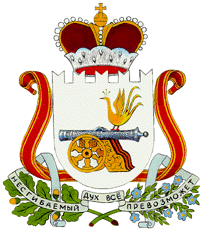 АДМИНИСТРАЦИЯ МУНИЦИПАЛЬНОГО ОБРАЗОВАНИЯ«ГЛИНКОВСКИЙ РАЙОН» СМОЛЕНСКОЙ ОБЛАСТИП О С Т А Н О В Л Е Н И Еот«_09_»_декабря 2014г._ №427_ Руководствуясь постановлением Администрации  муниципального образования «Глинковский район» Смоленской области «Об утверждении Порядка разработки  и  реализации муниципальных программ муниципального образования «Глинковский район» Смоленской области» от 8 августа 2013 г. года №189 Администрация муниципального образования «Глинковский район» Смоленской области п о с т а н о в л я е т:1.Утвердить прилагаемую муниципальную программу «Развитие культуры  в муниципальном  образовании «Глинковский район» Смоленской области  на 2015-2020 годы».2.Настоящее постановление вступает в силу с 1 января 2015года. Глава Администрациимуниципального образования«Глинковский район» Смоленской области                                                                Н.А. ШарабуровМуниципальная программа«Развитие культуры  в муниципальном образовании «Глинковский район» Смоленской областина 2015-2020 годы»ПАСПОРТ Муниципальной программы«Развитие культуры  в муниципальном образовании «Глинковский район» Смоленской областина 2015-2020 годы»1.Общая характеристика социально-экономической сферы реализации муниципальной программы. Разработка Программы вызвана необходимостью поддержки развития культуры муниципального образования «Глинковский район» Смоленской области, определения приоритетных направлений развития отрасли и разработки комплекса конкретных мероприятий на 2015 – 2020 годы.Программа основывается на фундаментальном значении культуры в жизни общества и рассматривает ее как целостную систему ценностей, формирующую нравственно-эстетические и духовные потребности людей. Положения Программы ориентируются на преемственность культурных традиций и необходимость проведения последовательной модернизации отрасли исходя из современных условий развития общества.Глинковский район обладает большим культурным потенциалом. Проводится большая работа по сохранению самобытной культуры, традиций и обрядов. Создана сеть муниципальных учреждений культуры.Вместе с тем недостаточное финансирование и слабая материально-техническая база учреждений культуры  увеличивают разрыв между культурными потребностями населения Глинковского района и возможностями их удовлетворения. Проблемная ситуация складывается с пополнением библиотечных фондов в муниципальных библиотеках, обновлением экспозиций и реставрацией музейных фондов, с наличием системы безопасности музейных предметов, отвечающей современным требованием,  с осуществлением обменных концертов творческих коллективов сельских домов культуры, техническим оснащением учреждений культуры.         Неотъемлемой частью любой национальной культуры, питательной средой духовности  народа и всех его достижений в сфере культуры является народное творчество. Вполне естественно и закономерно, что развитие традиционной народной культуры стало приоритетным направлением деятельности российского государства. Это из года в год подчеркивается в послании Президента РФ, где о народной культуре говорится как о духовной и нравственной основе, воспитывающей человека – гражданина и патриота.    Безусловно, что это в полной мере относится и как к Смоленщине в целом, так и к  Глинковскому      району в частности.                                     Однако, культурные мероприятия, а также занятия народным творчеством не могут быть привлекательными, если в учреждении культуры отсутствуют современное технологическое оборудование и соответствующая художественно-эстетическая среда. Поэтому на протяжении последних лет администрацией района прилагаются большие усилия для приведения муниципальных учреждений культуры в должный вид. В районном центре – с. Глинка вступило в строй новое современное здание. МБУК «Глинковский районный культурно-просветительный центр». Во всех учреждениях  произведен монтаж автоматической  пожарной сигнализации, что  является необходимым условием  для обеспечения противопожарной безопасности. Однако для достижения поставленных целей требуется дополнительное  вложение финансовых средств  в капитальные ремонты и техническую модернизацию муниципальных  объектов  культуры. II. Приоритеты региональной государственной политики в сфере реализации муниципальной программы,  цели,  целевые показатели, описание ожидаемых конечных результатов, сроков и этапов реализации муниципальной программы.Разработка Программы вызвана необходимостью преодоления сложившейся ситуации в сфере культуры, в связи с чем определены приоритетные направления деятельности: осуществление хозяйственных, организационно-методических, памятно-мемориальных, культурно-массовых мероприятий, взаимодействие с творческими союзами и общественными организациями. Программно-целевой метод позволит сконцентрировать финансовые ресурсы в целях проведения работ на конкретных объектах муниципальных учреждений культуры и дополнительного образования детей в сфере культуры.Цель подпрограммы – увеличение количества лиц,  участвующих в мероприятиях,  увеличениеколичества  мероприятий различного уровня (регионального, областного, местного).увеличение  количества посещений библиотечных учреждений, увеличение  количества выданных экземпляров библиотечного фонда, увеличение  количества посетителей музейных мероприятий, увеличение количества музейных экспозиций (выставленных музейных предметов), увеличение количества обучающихся  в ДМШ.                         Для достижения поставленных целей необходимо решение следующих основных задач: - создание условий для реализации конституционного права каждого на участие в культурной жизни и пользование учреждениями культуры, на доступ к культурным ценностям;-   создание условий для всеобщего эстетического воспитания, массового начального художественного и музыкального образования, приобщения населения к творчеству и культурному развитию, занятию самообразованием, любительским искусством, ремеслами.-    обеспечение условий для сохранения и преумножения культурного наследия, обеспечения государственной охраны, учета и использования памятников истории и культуры района;-   поддержка традиционных и развитие новаторских форм деятельности; - расширение ассортимента библиотечно-информационных услуг, повышение их       качества на основе внедрения оргтехники и компьютеризации библиотечно-информационных    процессов; -обеспечение  комплектования и сохранности библиотечного и музейного  фондов; -создание благоприятных условий для комплексного развития и жизнедеятельности детей;- создание условий для поддержки способных и талантливых детей;- совершенствование хозяйственного механизма, создание необходимых условий для функционирования и развития учреждений культуры, искусства и кино на основе всех форм собственности;- координация работы всех учреждений культуры района.Реализация данной Подпрограммы будет способствовать:- популяризации творчества мастеров традиционной народной культуры, формированию интереса детей и молодежи к занятиям народным творчеством;- сохранению и популяризации народной культуры нашего края, созданию фольклорных фондов, изданию репертуарных сборников, поддержке деятельности исследователей народной культуры; - сохранности библиотечного и музейного  фондов;- расширению ассортимента муниципальных услуг, повышение их       качества;- компьютеризации  учреждений сферы культуры; -сохранению и увеличению числа культурных мероприятий и  формирований  народного творчества, что является одним из  важнейших условий сохранения культурного наследия нашего края, а также повышению культурного уровня населения. III. Обоснование ресурсного обеспечения   муниципальной программыФинансирование  муниципальной программы осуществляется за счет средств районного бюджета муниципального образования «Глинковский район» Смоленской области и внебюджетных средств:  2015 год –18768,1тыс. руб.: из них  средства местного бюджета – 18546,6; внебюджетные средства -  221.5тыс.руб.; 2016 год – 16330 тыс. руб.: из них  средства местного бюджета – 16108,5; внебюджетные средства -  221.5тыс.руб.; 2017 год – 16057,87 тыс. руб.: из них  средства местного бюджета – 15836,37; внебюджетные средства -  221.5тыс.руб.; 2018 год – 16057,87 тыс. руб.: из них  средства местного бюджета – 15836,37; внебюджетные средства -  221.5тыс.руб.;2019 год – 16057,87 тыс. руб.: из них  средства местного бюджета – 15836,37; внебюджетные средства -  221.5тыс.руб.; 2020 год – 16057,87 тыс. руб.: из них  средства местного бюджета – 15836,37; внебюджетные средства -  221.5тыс.руб.Целевые показателиреализации муниципальной программы«Развитие культуры  в муниципальном образовании«Глинковский район» Смоленской области на 2015-2020 годы»План реализации  муниципальной подпрограммы 1.«Развитие  образования в сфере культуры»План реализации  муниципальной подпрограммы 2.«Развитие сети муниципальных культурно-досуговых учреждений»План реализации  муниципальной подпрограммы 3.«Развитие сети муниципальных библиотечных учреждений»План реализации  муниципальной подпрограммы4. «Развитие музейной деятельности»План реализации  муниципальной подпрограммы 5. «Бухгалтерское обслуживание и материально-техническая поддержка учреждений сферы культуры»План реализации  муниципальной подпрограммы6. «Эффективное управление учреждениями в сфере культуры»Об утверждении муниципальной программы«Развитие культуры  в муниципальном образовании «Глинковский район» Смоленской области на 2015-2020 годы»Утверждена постановлением Администрации муниципального образования «Глинковский район» Смоленской области от «09» декабря_2014г. № 427Ответственные исполнители муниципальной программыОтдел по культуре Администрации муниципального образования «Глинковский район» Смоленской области, Муниципальное бюджетное учреждение культуры «Глинковский районный культурно-просветительный центр», Муниципальное бюджетное учреждение культуры  «Глинковскаямежпоселенческая центральная библиотека», Муниципальное бюджетное учреждение культуры «Глинковский районный краеведческий музей», Муниципальное бюджетное образовательное учреждение дополнительного образования детей Детская музыкальная школаОтветственные исполнители подпрограмм муниципальной программыОтдел по культуре Администрации муниципального образования «Глинковский район» Смоленской области, Муниципальное бюджетное учреждение культуры «Глинковский районный культурно-просветительный центр», Муниципальное бюджетное учреждение культуры  «Глинковскаямежпоселенческая центральная библиотека», Муниципальное бюджетное учреждение культуры «Глинковский районный краеведческий музей», Муниципальное бюджетное образовательное учреждение дополнительного образования детей Детская музыкальная школаИсполнители основных мероприятий муниципальной программыОтдел по культуре Администрации муниципального образования «Глинковский район» Смоленской области, Муниципальное бюджетное учреждение культуры «Глинковский районный культурно-просветительный центр», Муниципальное бюджетное учреждение культуры  «Глинковскаямежпоселенческая центральная библиотека», Муниципальное бюджетное учреждение культуры «Глинковский районный краеведческий музей», Муниципальное бюджетное образовательное учреждение дополнительного образования детей Детская музыкальная школаНаименование подпрограмммуниципальной программы1.«Развитие  образования в сфере культуры»2.«Развитие сети муниципальных культурно-досуговых учреждений»3.«Развитие сети муниципальных библиотечных учреждений»4.«Развитие музейной деятельности»5.«Бухгалтерское обслуживание и материально-техническая поддержка сферы культуры» 6. «Эффективное управление учреждениями в сфере  культуры»Цель муниципальной программы - оказание содействия развитию традиционной культуры на селе; -создание благоприятных условий для  сохранения, изучения и пропаганды    историко-культурного наследия;  - возрождение, сохранение и развитие традиций народного творчества и  культуры;  -привлечение к чтению и пользованию библиотекой  всех категорий населения, поднятие престижа и роли библиотеки;   -совершенствование традиционных и освоение новых библиотечных технологий;      - расширение ассортимента библиотечно-информационных услуг, повышение их       качества на основе оргтехники и компьютеризации библиотечно-информационных    процессов; -обеспечение  комплектования и сохранности библиотечного и музейного  фондов; -создание благоприятных условий для комплексного развития и жизнедеятельности детей;- создание условий для поддержки способных и талантливых детей;-  обеспечение доступа детей к достижениям культуры и искусства; -воспитание подрастающего поколения на основе лучших  историко-   культурных традиций нашего края.  - рациональное использование имеющихся материальных и других ресурсов;Целевые показатели реализации муниципальной программы Количество лиц, принявших участие в проведенных мероприятиях;количество  мероприятий различного уровня (регионального, областного, местного); количество посещений библиотечных учреждений; количество выданных экземпляров библиотечного фонда;  количество посетителей музейных мероприятий; количество музейных экспозиций (выставленных музейных предметов); количество обучающихся  в ДМШ.                         Сроки (этапы) реализации муниципальной программы 2015 – 2020 годы.Объемы ассигнований муниципальной программы (по годам реализации и в разрезе источников финансирования)Реализация муниципальной программы осуществляется за счет средств районного бюджета муниципального образования «Глинковский район» Смоленской области и внебюджетных средств:2015 год –18768,1тыс. руб.: из них  средства местного бюджета –18546,6; внебюджетные средства -  221.5тыс.руб.; 2016 год – 16330тыс. руб.: из них  средства местного бюджета –16108,5; внебюджетные средства -  221.5тыс.руб.;2017 год – 16057,87тыс. руб.: из них  средства местного бюджета – 15836,37; внебюджетные средства -  221.5тыс.руб.; 2018 год – 16057,87тыс. руб.: из них  средства местного бюджета – 15836,37; внебюджетные средства -  221.5тыс.руб.;2019 год – 16057,87тыс. руб.: из них  средства местного бюджета – 15836,37; внебюджетные средства -  221.5тыс.руб.; 2020 год – 16057,87тыс. руб.: из них  средства местного бюджета – 15836,37; внебюджетные средства -  221.5тыс.руб..Ожидаемые результаты реализации муниципальной программыВ процессе реализации программы предполагается:- увеличение количества лиц, принявших участие в проведенных мероприятиях;-увеличение количества  мероприятий различного уровня (регионального, областного, местного)-сохранение средних количественныхпоказателей: посещаемость  библиотечных учреждений; читаемость, обращаемость  библиотечного фонда;-увеличение  количества посетителей музейных мероприятий; -увеличение количества музейных экспозиций (выставленных музейных предметов); -увеличение количества обучающихся  в ДМШ.                         № п/пНаименование  подпрограммы и   показателяЕдиница измеренияБазовые значения показателей по годамБазовые значения показателей по годамПланируемые значения показателей (на период реализации решения о районном бюджете)Планируемые значения показателей (на период реализации решения о районном бюджете)Планируемые значения показателей (на период реализации решения о районном бюджете)Планируемые значения показателей (на период реализации решения о районном бюджете)Планируемые значения показателей (на период реализации решения о районном бюджете)Планируемые значения показателей (на период реализации решения о районном бюджете)Прогнозные значения показателей№ п/пНаименование  подпрограммы и   показателяЕдиница измерения2-й год до реализации  программы1-й год до реализации программы1-й  год реализации программы 2-й  год реализации программы3-й год реализации программы4-й год реализации программы5-й год реализации программы6-й год реализации программыпоследующие   годы реализации программы  1Муниципальная подпрограмма 1.«Развитие  образования в сфере культуры»Показатель 1.  Количество обучающихся  в ДМШ        чел.6252656769696970702.Муниципальная подпрограмма   2.«Развитие сети муниципальных культурно-досуговых учреждений»Показатель 1.Количество лиц, принявших участие в проведенных мероприятияхчел376533754237500375003750037500375003750037500Показатель 2.Количество  мероприятий различного уровня (регионального, областного, местного)ед.1670166016601660166016601660166016603.Муниципальная подпрограмма   3.«Развитие сети муниципальных библиотечных учреждений»Показатель 1. Количество посещений библиотечных учреждений  чел.355003500030500290002800027500270002650026000Показатель 2. Количество выданных экземпляров библиотечного фонда       экз.105000105450956008670078700787007200064000560004.Муниципальная подпрограмма   4.«Развитие музейной  деятельности»Показатель 1.  Количество посетителей музейных мероприятий   чел.314031403145315031553155315531553155Показатель 2. Количество музейных экспозиций (выставленных музейных предметов)       ед.6006006106156156156156156155.Муниципальная подпрограмма 5.«Бухгалтерское обслуживание и материально-техническая поддержка сферы культуры»6.Муниципальная подпрограмма   6.«Эффективное управление учреждениями в сфере культуры»НаименованиеИсполнительмероприятия    Источники финансового   обеспечения (расшифровать)Объем средств на реализацию муниципальной программы на отчетный год и плановый период, тыс. рублейОбъем средств на реализацию муниципальной программы на отчетный год и плановый период, тыс. рублейОбъем средств на реализацию муниципальной программы на отчетный год и плановый период, тыс. рублейОбъем средств на реализацию муниципальной программы на отчетный год и плановый период, тыс. рублейОбъем средств на реализацию муниципальной программы на отчетный год и плановый период, тыс. рублейОбъем средств на реализацию муниципальной программы на отчетный год и плановый период, тыс. рублейОбъем средств на реализацию муниципальной программы на отчетный год и плановый период, тыс. рублейОбъем средств на реализацию муниципальной программы на отчетный год и плановый период, тыс. рублейПланируемое значение показателя на реализацию муниципальной программы на отчетный год и плановый периодПланируемое значение показателя на реализацию муниципальной программы на отчетный год и плановый периодПланируемое значение показателя на реализацию муниципальной программы на отчетный год и плановый периодПланируемое значение показателя на реализацию муниципальной программы на отчетный год и плановый периодПланируемое значение показателя на реализацию муниципальной программы на отчетный год и плановый периодПланируемое значение показателя на реализацию муниципальной программы на отчетный год и плановый периодПланируемое значение показателя на реализацию муниципальной программы на отчетный год и плановый периодПланируемое значение показателя на реализацию муниципальной программы на отчетный год и плановый периодПланируемое значение показателя на реализацию муниципальной программы на отчетный год и плановый периодНаименованиеИсполнительмероприятия    Источники финансового   обеспечения (расшифровать)всегоОчередной финансовый годОчередной финансовый год1 год планового периода2 год планового периода3 год планового периода4 год планового периода5 год планового периодаОчеред. фин.год1г. план.периода1г. план.периода2г. план.периода2г. план.периода3г. план.периода3г. план.периода4г. план.периода5г. план.периодаЦель муниципальной подпрограммы: - создание условий для поддержки способных и талантливых детей;                                                                       -  обеспечение доступа детей к достижениям культуры и искусства;Цель муниципальной подпрограммы: - создание условий для поддержки способных и талантливых детей;                                                                       -  обеспечение доступа детей к достижениям культуры и искусства;Цель муниципальной подпрограммы: - создание условий для поддержки способных и талантливых детей;                                                                       -  обеспечение доступа детей к достижениям культуры и искусства;Цель муниципальной подпрограммы: - создание условий для поддержки способных и талантливых детей;                                                                       -  обеспечение доступа детей к достижениям культуры и искусства;Цель муниципальной подпрограммы: - создание условий для поддержки способных и талантливых детей;                                                                       -  обеспечение доступа детей к достижениям культуры и искусства;Цель муниципальной подпрограммы: - создание условий для поддержки способных и талантливых детей;                                                                       -  обеспечение доступа детей к достижениям культуры и искусства;Цель муниципальной подпрограммы: - создание условий для поддержки способных и талантливых детей;                                                                       -  обеспечение доступа детей к достижениям культуры и искусства;Цель муниципальной подпрограммы: - создание условий для поддержки способных и талантливых детей;                                                                       -  обеспечение доступа детей к достижениям культуры и искусства;Цель муниципальной подпрограммы: - создание условий для поддержки способных и талантливых детей;                                                                       -  обеспечение доступа детей к достижениям культуры и искусства;Цель муниципальной подпрограммы: - создание условий для поддержки способных и талантливых детей;                                                                       -  обеспечение доступа детей к достижениям культуры и искусства;Цель муниципальной подпрограммы: - создание условий для поддержки способных и талантливых детей;                                                                       -  обеспечение доступа детей к достижениям культуры и искусства;Цель муниципальной подпрограммы: - создание условий для поддержки способных и талантливых детей;                                                                       -  обеспечение доступа детей к достижениям культуры и искусства;Цель муниципальной подпрограммы: - создание условий для поддержки способных и талантливых детей;                                                                       -  обеспечение доступа детей к достижениям культуры и искусства;Цель муниципальной подпрограммы: - создание условий для поддержки способных и талантливых детей;                                                                       -  обеспечение доступа детей к достижениям культуры и искусства;Цель муниципальной подпрограммы: - создание условий для поддержки способных и талантливых детей;                                                                       -  обеспечение доступа детей к достижениям культуры и искусства;Цель муниципальной подпрограммы: - создание условий для поддержки способных и талантливых детей;                                                                       -  обеспечение доступа детей к достижениям культуры и искусства;Цель муниципальной подпрограммы: - создание условий для поддержки способных и талантливых детей;                                                                       -  обеспечение доступа детей к достижениям культуры и искусства;Цель муниципальной подпрограммы: - создание условий для поддержки способных и талантливых детей;                                                                       -  обеспечение доступа детей к достижениям культуры и искусства;Цель муниципальной подпрограммы: - создание условий для поддержки способных и талантливых детей;                                                                       -  обеспечение доступа детей к достижениям культуры и искусства;Цель муниципальной подпрограммы: - создание условий для поддержки способных и талантливых детей;                                                                       -  обеспечение доступа детей к достижениям культуры и искусства;Подпрограмма1.«Развитие  образования в сфере культуры»Развитие  образования в сфере культуры Развитие  образования в сфере культуры Развитие  образования в сфере культуры Развитие  образования в сфере культуры Развитие  образования в сфере культуры Развитие  образования в сфере культуры Развитие  образования в сфере культуры Развитие  образования в сфере культуры Развитие  образования в сфере культуры Развитие  образования в сфере культуры Развитие  образования в сфере культуры Развитие  образования в сфере культуры Развитие  образования в сфере культуры Развитие  образования в сфере культуры Развитие  образования в сфере культуры Развитие  образования в сфере культуры Развитие  образования в сфере культуры Развитие  образования в сфере культуры Развитие  образования в сфере культуры Целевой показатель 1 Количество обучающихся  в МБОУДОД ДМШМБОУДОД ДМШ656767696969696970Основное мероприятие 1 Обеспечение  деятельности МБОУДОД ДМШОбеспечение  деятельности МБОУДОД ДМШОбеспечение  деятельности МБОУДОД ДМШОбеспечение  деятельности МБОУДОД ДМШОбеспечение  деятельности МБОУДОД ДМШОбеспечение  деятельности МБОУДОД ДМШОбеспечение  деятельности МБОУДОД ДМШОбеспечение  деятельности МБОУДОД ДМШОбеспечение  деятельности МБОУДОД ДМШОбеспечение  деятельности МБОУДОД ДМШОбеспечение  деятельности МБОУДОД ДМШОбеспечение  деятельности МБОУДОД ДМШОбеспечение  деятельности МБОУДОД ДМШОбеспечение  деятельности МБОУДОД ДМШОбеспечение  деятельности МБОУДОД ДМШОбеспечение  деятельности МБОУДОД ДМШОбеспечение  деятельности МБОУДОД ДМШОбеспечение  деятельности МБОУДОД ДМШОбеспечение  деятельности МБОУДОД ДМШ1.1.Обеспечение деятельности МБОУДОД ДМШМБОУДОД ДМШМестный бюджетВнебюджетные средства   5579,8     369,0   5579,8     369,0953,361,5925,361,5925,361,5925,361,5925,361,5    925,361,5ИТОГО по мероприятию1в том числе: средства местного бюджета внебюджетные средстваМБОУДОД ДМШ5948,85579,8369,05948,85579,8369,0Основное мероприятие 2Организация  фестивалей, конкурсов, концертов  и других культурных мероприятийОрганизация  фестивалей, конкурсов, концертов  и других культурных мероприятийОрганизация  фестивалей, конкурсов, концертов  и других культурных мероприятийОрганизация  фестивалей, конкурсов, концертов  и других культурных мероприятийОрганизация  фестивалей, конкурсов, концертов  и других культурных мероприятийОрганизация  фестивалей, конкурсов, концертов  и других культурных мероприятийОрганизация  фестивалей, конкурсов, концертов  и других культурных мероприятийОрганизация  фестивалей, конкурсов, концертов  и других культурных мероприятийОрганизация  фестивалей, конкурсов, концертов  и других культурных мероприятийОрганизация  фестивалей, конкурсов, концертов  и других культурных мероприятийОрганизация  фестивалей, конкурсов, концертов  и других культурных мероприятийОрганизация  фестивалей, конкурсов, концертов  и других культурных мероприятийОрганизация  фестивалей, конкурсов, концертов  и других культурных мероприятийОрганизация  фестивалей, конкурсов, концертов  и других культурных мероприятийОрганизация  фестивалей, конкурсов, концертов  и других культурных мероприятийОрганизация  фестивалей, конкурсов, концертов  и других культурных мероприятийОрганизация  фестивалей, конкурсов, концертов  и других культурных мероприятийОрганизация  фестивалей, конкурсов, концертов  и других культурных мероприятийОрганизация  фестивалей, конкурсов, концертов  и других культурных мероприятий2..1.Организация и проведение открытого музыкального фестиваля «Волшебный рояль».МБОУДОД ДМШМестный бюджет555ИТОГО по мероприятию 2МБОУДОД ДМШМестный бюджет555ВСЕГО по подпрограммев том числе: средства естного бюджета; внебюджетные средства 1.«Развитие  образования в сфере культуры»МБОУДОД ДМШ5953,85584,8369,05953,85584,8369,01019,8958,361,5986,8925,361,5986,8925,361,5986,8925,361,5986,8925,361,5986,8925,361,5НаименованиеИсполнительмероприятия    Источники финансового   обеспечения (расшифровать)Объем средств на реализацию муниципальной программы на отчетный год и плановый период, тыс. рублейОбъем средств на реализацию муниципальной программы на отчетный год и плановый период, тыс. рублейОбъем средств на реализацию муниципальной программы на отчетный год и плановый период, тыс. рублейОбъем средств на реализацию муниципальной программы на отчетный год и плановый период, тыс. рублейОбъем средств на реализацию муниципальной программы на отчетный год и плановый период, тыс. рублейОбъем средств на реализацию муниципальной программы на отчетный год и плановый период, тыс. рублейОбъем средств на реализацию муниципальной программы на отчетный год и плановый период, тыс. рублейОбъем средств на реализацию муниципальной программы на отчетный год и плановый период, тыс. рублейПланируемое значение показателя на реализацию муниципальной программы на отчетный год и плановый периодПланируемое значение показателя на реализацию муниципальной программы на отчетный год и плановый периодПланируемое значение показателя на реализацию муниципальной программы на отчетный год и плановый периодПланируемое значение показателя на реализацию муниципальной программы на отчетный год и плановый периодПланируемое значение показателя на реализацию муниципальной программы на отчетный год и плановый периодПланируемое значение показателя на реализацию муниципальной программы на отчетный год и плановый периодПланируемое значение показателя на реализацию муниципальной программы на отчетный год и плановый периодПланируемое значение показателя на реализацию муниципальной программы на отчетный год и плановый периодПланируемое значение показателя на реализацию муниципальной программы на отчетный год и плановый периодНаименованиеИсполнительмероприятия    Источники финансового   обеспечения (расшифровать)всегоОчередной финансовый годОчередной финансовый год1 год планового периода2 год планового периода3 год планового периода4 год планового периода5 год планового периодаОчер.фингод1г. план.периода1г. план.периода2г. план.периода2г. план.периода3г. план.периода3г. план.периода4г. план.периода5г. план.периодаЦель муниципальной подпрограммы:- создание благоприятных условий для  сохранения, изучения и пропаганды   историко-культурного наследия; - возрождение, сохранение и развитие традиций народного творчества и  культуры; - рациональное использование имеющихся материальных и других ресурсов;Цель муниципальной подпрограммы:- создание благоприятных условий для  сохранения, изучения и пропаганды   историко-культурного наследия; - возрождение, сохранение и развитие традиций народного творчества и  культуры; - рациональное использование имеющихся материальных и других ресурсов;Цель муниципальной подпрограммы:- создание благоприятных условий для  сохранения, изучения и пропаганды   историко-культурного наследия; - возрождение, сохранение и развитие традиций народного творчества и  культуры; - рациональное использование имеющихся материальных и других ресурсов;Цель муниципальной подпрограммы:- создание благоприятных условий для  сохранения, изучения и пропаганды   историко-культурного наследия; - возрождение, сохранение и развитие традиций народного творчества и  культуры; - рациональное использование имеющихся материальных и других ресурсов;Цель муниципальной подпрограммы:- создание благоприятных условий для  сохранения, изучения и пропаганды   историко-культурного наследия; - возрождение, сохранение и развитие традиций народного творчества и  культуры; - рациональное использование имеющихся материальных и других ресурсов;Цель муниципальной подпрограммы:- создание благоприятных условий для  сохранения, изучения и пропаганды   историко-культурного наследия; - возрождение, сохранение и развитие традиций народного творчества и  культуры; - рациональное использование имеющихся материальных и других ресурсов;Цель муниципальной подпрограммы:- создание благоприятных условий для  сохранения, изучения и пропаганды   историко-культурного наследия; - возрождение, сохранение и развитие традиций народного творчества и  культуры; - рациональное использование имеющихся материальных и других ресурсов;Цель муниципальной подпрограммы:- создание благоприятных условий для  сохранения, изучения и пропаганды   историко-культурного наследия; - возрождение, сохранение и развитие традиций народного творчества и  культуры; - рациональное использование имеющихся материальных и других ресурсов;Цель муниципальной подпрограммы:- создание благоприятных условий для  сохранения, изучения и пропаганды   историко-культурного наследия; - возрождение, сохранение и развитие традиций народного творчества и  культуры; - рациональное использование имеющихся материальных и других ресурсов;Цель муниципальной подпрограммы:- создание благоприятных условий для  сохранения, изучения и пропаганды   историко-культурного наследия; - возрождение, сохранение и развитие традиций народного творчества и  культуры; - рациональное использование имеющихся материальных и других ресурсов;Цель муниципальной подпрограммы:- создание благоприятных условий для  сохранения, изучения и пропаганды   историко-культурного наследия; - возрождение, сохранение и развитие традиций народного творчества и  культуры; - рациональное использование имеющихся материальных и других ресурсов;Цель муниципальной подпрограммы:- создание благоприятных условий для  сохранения, изучения и пропаганды   историко-культурного наследия; - возрождение, сохранение и развитие традиций народного творчества и  культуры; - рациональное использование имеющихся материальных и других ресурсов;Цель муниципальной подпрограммы:- создание благоприятных условий для  сохранения, изучения и пропаганды   историко-культурного наследия; - возрождение, сохранение и развитие традиций народного творчества и  культуры; - рациональное использование имеющихся материальных и других ресурсов;Цель муниципальной подпрограммы:- создание благоприятных условий для  сохранения, изучения и пропаганды   историко-культурного наследия; - возрождение, сохранение и развитие традиций народного творчества и  культуры; - рациональное использование имеющихся материальных и других ресурсов;Цель муниципальной подпрограммы:- создание благоприятных условий для  сохранения, изучения и пропаганды   историко-культурного наследия; - возрождение, сохранение и развитие традиций народного творчества и  культуры; - рациональное использование имеющихся материальных и других ресурсов;Цель муниципальной подпрограммы:- создание благоприятных условий для  сохранения, изучения и пропаганды   историко-культурного наследия; - возрождение, сохранение и развитие традиций народного творчества и  культуры; - рациональное использование имеющихся материальных и других ресурсов;Цель муниципальной подпрограммы:- создание благоприятных условий для  сохранения, изучения и пропаганды   историко-культурного наследия; - возрождение, сохранение и развитие традиций народного творчества и  культуры; - рациональное использование имеющихся материальных и других ресурсов;Цель муниципальной подпрограммы:- создание благоприятных условий для  сохранения, изучения и пропаганды   историко-культурного наследия; - возрождение, сохранение и развитие традиций народного творчества и  культуры; - рациональное использование имеющихся материальных и других ресурсов;Цель муниципальной подпрограммы:- создание благоприятных условий для  сохранения, изучения и пропаганды   историко-культурного наследия; - возрождение, сохранение и развитие традиций народного творчества и  культуры; - рациональное использование имеющихся материальных и других ресурсов;Цель муниципальной подпрограммы:- создание благоприятных условий для  сохранения, изучения и пропаганды   историко-культурного наследия; - возрождение, сохранение и развитие традиций народного творчества и  культуры; - рациональное использование имеющихся материальных и других ресурсов;Подпрограмма 2.«Развитие сети муниципальных культурно-досуговых учреждений»Развитие сети муниципальных культурно-досуговых учреждений.Развитие сети муниципальных культурно-досуговых учреждений.Развитие сети муниципальных культурно-досуговых учреждений.Развитие сети муниципальных культурно-досуговых учреждений.Развитие сети муниципальных культурно-досуговых учреждений.Развитие сети муниципальных культурно-досуговых учреждений.Развитие сети муниципальных культурно-досуговых учреждений.Развитие сети муниципальных культурно-досуговых учреждений.Развитие сети муниципальных культурно-досуговых учреждений.Развитие сети муниципальных культурно-досуговых учреждений.Развитие сети муниципальных культурно-досуговых учреждений.Развитие сети муниципальных культурно-досуговых учреждений.Развитие сети муниципальных культурно-досуговых учреждений.Развитие сети муниципальных культурно-досуговых учреждений.Развитие сети муниципальных культурно-досуговых учреждений.Развитие сети муниципальных культурно-досуговых учреждений.Развитие сети муниципальных культурно-досуговых учреждений.Развитие сети муниципальных культурно-досуговых учреждений.Развитие сети муниципальных культурно-досуговых учреждений.Целевой показатель 1 Количество лиц, принявших участие в проведенных мероприятиях (чел..) МБУК «ГлинковскийЦентр»375003750037500375003750037500375003750037500Целевой показатель 2 Количество  мероприятий различного уровня (регионального, областного, местного) (ед. )МБУК «ГлинковскийЦентр»166016601660166016601660166016601660Основное мероприятие 1 .Обеспечение деятельности муниципальных культурно-досуговых учреждений.Обеспечение деятельности муниципальных культурно-досуговых учреждений.Обеспечение деятельности муниципальных культурно-досуговых учреждений.Обеспечение деятельности муниципальных культурно-досуговых учреждений.Обеспечение деятельности муниципальных культурно-досуговых учреждений.Обеспечение деятельности муниципальных культурно-досуговых учреждений.Обеспечение деятельности муниципальных культурно-досуговых учреждений.Обеспечение деятельности муниципальных культурно-досуговых учреждений.Обеспечение деятельности муниципальных культурно-досуговых учреждений.Обеспечение деятельности муниципальных культурно-досуговых учреждений.Обеспечение деятельности муниципальных культурно-досуговых учреждений.Обеспечение деятельности муниципальных культурно-досуговых учреждений.Обеспечение деятельности муниципальных культурно-досуговых учреждений.Обеспечение деятельности муниципальных культурно-досуговых учреждений.Обеспечение деятельности муниципальных культурно-досуговых учреждений.Обеспечение деятельности муниципальных культурно-досуговых учреждений.Обеспечение деятельности муниципальных культурно-досуговых учреждений.Обеспечение деятельности муниципальных культурно-досуговых учреждений.Обеспечение деятельности муниципальных культурно-досуговых учреждений1.1.Обеспечение деятельности муниципальных культурно-досуговых учрежденийМБУК «ГлинковскийЦентр» Местный бюджет Внебюджетные средства43003,38960,043003,38960,08915,4160,07035,3160,06763,17160,06763,17160,06763,17160,06763,17160,0ИТОГО по мероприятию 1 в том числе: средства местного бюджета; внебюджетные средстваМБУК «ГлинковскийЦентр»43963,3843003,38960,043963,3843003,38960,08915,4160,07035,3160,06763,17160,06763,17160,06763,17160,06763,17160,0Основное мероприятие 2 Организация районных фестивалей, конкурсов, концертов, спектаклей, выставок и пр.по различным направлениям для всех групп населенияОрганизация районных фестивалей, конкурсов, концертов, спектаклей, выставок и пр.по различным направлениям для всех групп населенияОрганизация районных фестивалей, конкурсов, концертов, спектаклей, выставок и пр.по различным направлениям для всех групп населенияОрганизация районных фестивалей, конкурсов, концертов, спектаклей, выставок и пр.по различным направлениям для всех групп населенияОрганизация районных фестивалей, конкурсов, концертов, спектаклей, выставок и пр.по различным направлениям для всех групп населенияОрганизация районных фестивалей, конкурсов, концертов, спектаклей, выставок и пр.по различным направлениям для всех групп населенияОрганизация районных фестивалей, конкурсов, концертов, спектаклей, выставок и пр.по различным направлениям для всех групп населенияОрганизация районных фестивалей, конкурсов, концертов, спектаклей, выставок и пр.по различным направлениям для всех групп населенияОрганизация районных фестивалей, конкурсов, концертов, спектаклей, выставок и пр.по различным направлениям для всех групп населенияОрганизация районных фестивалей, конкурсов, концертов, спектаклей, выставок и пр.по различным направлениям для всех групп населенияОрганизация районных фестивалей, конкурсов, концертов, спектаклей, выставок и пр.по различным направлениям для всех групп населенияОрганизация районных фестивалей, конкурсов, концертов, спектаклей, выставок и пр.по различным направлениям для всех групп населенияОрганизация районных фестивалей, конкурсов, концертов, спектаклей, выставок и пр.по различным направлениям для всех групп населенияОрганизация районных фестивалей, конкурсов, концертов, спектаклей, выставок и пр.по различным направлениям для всех групп населенияОрганизация районных фестивалей, конкурсов, концертов, спектаклей, выставок и пр.по различным направлениям для всех групп населенияОрганизация районных фестивалей, конкурсов, концертов, спектаклей, выставок и пр.по различным направлениям для всех групп населенияОрганизация районных фестивалей, конкурсов, концертов, спектаклей, выставок и пр.по различным направлениям для всех групп населенияОрганизация районных фестивалей, конкурсов, концертов, спектаклей, выставок и пр.по различным направлениям для всех групп населенияОрганизация районных фестивалей, конкурсов, концертов, спектаклей, выставок и пр.по различным направлениям для всех групп населения2.1.Районного конкурса юных исполнителей «Молодая волна»МБУК «ГлинковскийЦентр»Местный бюджет1515152.2. .Районный фестиваль военно-патриотической песни «Наследники Победы»МБУК «ГлинковскийЦентр»Местный бюджет1010102.3.Районная выставка  декоративно-прикладного творчества «Славянские узоры»МБУК «ГлинковскийЦентр»Местный бюджет555.2.4.Районный фольклорный фестиваль  «Живая старина»МБУК «ГлинковскийЦентр»Местный бюджет        10        10102.5. Театральный фестиваль, посвященный творчеству А.А.Шаховского.МБУК «ГлинковскийЦентр»Местный бюджет202020ИТОГО по мероприятию 2МБУК «ГлинковскийЦентр»Местный бюджет60,060,060,0ВСЕГО по подпрограммев том числе: средства местного бюджета; внебюджетные средства3.«Развитие сети муниципальных культурно-досуговых учреждений»МБУК «ГлинковскийЦентр»44023,3843063,38960,044023,3843063,38960,09135,48975,4160,07195,37035,3160,06923,176763,17160,06923,176763,17160,06923,176763,17160,06923,176763,17160,0НаименованиеИсполнительмероприятия    Источники финансового   обеспечения (расшифровать)Объем средств на реализацию муниципальной программы на отчетный год и плановый период, тыс. рублейОбъем средств на реализацию муниципальной программы на отчетный год и плановый период, тыс. рублейОбъем средств на реализацию муниципальной программы на отчетный год и плановый период, тыс. рублейОбъем средств на реализацию муниципальной программы на отчетный год и плановый период, тыс. рублейОбъем средств на реализацию муниципальной программы на отчетный год и плановый период, тыс. рублейОбъем средств на реализацию муниципальной программы на отчетный год и плановый период, тыс. рублейОбъем средств на реализацию муниципальной программы на отчетный год и плановый период, тыс. рублейОбъем средств на реализацию муниципальной программы на отчетный год и плановый период, тыс. рублейПланируемое значение показателя на реализацию муниципальной программы на отчетный год и плановый периодПланируемое значение показателя на реализацию муниципальной программы на отчетный год и плановый периодПланируемое значение показателя на реализацию муниципальной программы на отчетный год и плановый периодПланируемое значение показателя на реализацию муниципальной программы на отчетный год и плановый периодПланируемое значение показателя на реализацию муниципальной программы на отчетный год и плановый периодПланируемое значение показателя на реализацию муниципальной программы на отчетный год и плановый периодПланируемое значение показателя на реализацию муниципальной программы на отчетный год и плановый периодПланируемое значение показателя на реализацию муниципальной программы на отчетный год и плановый периодПланируемое значение показателя на реализацию муниципальной программы на отчетный год и плановый периодНаименованиеИсполнительмероприятия    Источники финансового   обеспечения (расшифровать)всегоОчередной финансовый годОчередной финансовый год1 год планового периода2 год планового периода3 год планового периода4 год планового периода5 год планового периодаОч.фин.год1г.план.пер.1г.план.пер.2г.план.периода2г.план.периода3г.план.периода3г.план.периода4г.план.периода5г.план.периодаЦель муниципальной подпрограммы:-привлечение к чтению и пользованию библиотекой  всех категорий населения, поднятие            престижа и роли библиотеки; -совершенствование традиционных и освоение новых библиотечных технологий;           - расширение ассортимента библиотечно-информационных услуг, повышение их       качества на основе оргтехники и компьютеризации библиотечно-информационных    процессов; -обеспечение  комплектования и сохранности библиотечного фонда;Цель муниципальной подпрограммы:-привлечение к чтению и пользованию библиотекой  всех категорий населения, поднятие            престижа и роли библиотеки; -совершенствование традиционных и освоение новых библиотечных технологий;           - расширение ассортимента библиотечно-информационных услуг, повышение их       качества на основе оргтехники и компьютеризации библиотечно-информационных    процессов; -обеспечение  комплектования и сохранности библиотечного фонда;Цель муниципальной подпрограммы:-привлечение к чтению и пользованию библиотекой  всех категорий населения, поднятие            престижа и роли библиотеки; -совершенствование традиционных и освоение новых библиотечных технологий;           - расширение ассортимента библиотечно-информационных услуг, повышение их       качества на основе оргтехники и компьютеризации библиотечно-информационных    процессов; -обеспечение  комплектования и сохранности библиотечного фонда;Цель муниципальной подпрограммы:-привлечение к чтению и пользованию библиотекой  всех категорий населения, поднятие            престижа и роли библиотеки; -совершенствование традиционных и освоение новых библиотечных технологий;           - расширение ассортимента библиотечно-информационных услуг, повышение их       качества на основе оргтехники и компьютеризации библиотечно-информационных    процессов; -обеспечение  комплектования и сохранности библиотечного фонда;Цель муниципальной подпрограммы:-привлечение к чтению и пользованию библиотекой  всех категорий населения, поднятие            престижа и роли библиотеки; -совершенствование традиционных и освоение новых библиотечных технологий;           - расширение ассортимента библиотечно-информационных услуг, повышение их       качества на основе оргтехники и компьютеризации библиотечно-информационных    процессов; -обеспечение  комплектования и сохранности библиотечного фонда;Цель муниципальной подпрограммы:-привлечение к чтению и пользованию библиотекой  всех категорий населения, поднятие            престижа и роли библиотеки; -совершенствование традиционных и освоение новых библиотечных технологий;           - расширение ассортимента библиотечно-информационных услуг, повышение их       качества на основе оргтехники и компьютеризации библиотечно-информационных    процессов; -обеспечение  комплектования и сохранности библиотечного фонда;Цель муниципальной подпрограммы:-привлечение к чтению и пользованию библиотекой  всех категорий населения, поднятие            престижа и роли библиотеки; -совершенствование традиционных и освоение новых библиотечных технологий;           - расширение ассортимента библиотечно-информационных услуг, повышение их       качества на основе оргтехники и компьютеризации библиотечно-информационных    процессов; -обеспечение  комплектования и сохранности библиотечного фонда;Цель муниципальной подпрограммы:-привлечение к чтению и пользованию библиотекой  всех категорий населения, поднятие            престижа и роли библиотеки; -совершенствование традиционных и освоение новых библиотечных технологий;           - расширение ассортимента библиотечно-информационных услуг, повышение их       качества на основе оргтехники и компьютеризации библиотечно-информационных    процессов; -обеспечение  комплектования и сохранности библиотечного фонда;Цель муниципальной подпрограммы:-привлечение к чтению и пользованию библиотекой  всех категорий населения, поднятие            престижа и роли библиотеки; -совершенствование традиционных и освоение новых библиотечных технологий;           - расширение ассортимента библиотечно-информационных услуг, повышение их       качества на основе оргтехники и компьютеризации библиотечно-информационных    процессов; -обеспечение  комплектования и сохранности библиотечного фонда;Цель муниципальной подпрограммы:-привлечение к чтению и пользованию библиотекой  всех категорий населения, поднятие            престижа и роли библиотеки; -совершенствование традиционных и освоение новых библиотечных технологий;           - расширение ассортимента библиотечно-информационных услуг, повышение их       качества на основе оргтехники и компьютеризации библиотечно-информационных    процессов; -обеспечение  комплектования и сохранности библиотечного фонда;Цель муниципальной подпрограммы:-привлечение к чтению и пользованию библиотекой  всех категорий населения, поднятие            престижа и роли библиотеки; -совершенствование традиционных и освоение новых библиотечных технологий;           - расширение ассортимента библиотечно-информационных услуг, повышение их       качества на основе оргтехники и компьютеризации библиотечно-информационных    процессов; -обеспечение  комплектования и сохранности библиотечного фонда;Цель муниципальной подпрограммы:-привлечение к чтению и пользованию библиотекой  всех категорий населения, поднятие            престижа и роли библиотеки; -совершенствование традиционных и освоение новых библиотечных технологий;           - расширение ассортимента библиотечно-информационных услуг, повышение их       качества на основе оргтехники и компьютеризации библиотечно-информационных    процессов; -обеспечение  комплектования и сохранности библиотечного фонда;Цель муниципальной подпрограммы:-привлечение к чтению и пользованию библиотекой  всех категорий населения, поднятие            престижа и роли библиотеки; -совершенствование традиционных и освоение новых библиотечных технологий;           - расширение ассортимента библиотечно-информационных услуг, повышение их       качества на основе оргтехники и компьютеризации библиотечно-информационных    процессов; -обеспечение  комплектования и сохранности библиотечного фонда;Цель муниципальной подпрограммы:-привлечение к чтению и пользованию библиотекой  всех категорий населения, поднятие            престижа и роли библиотеки; -совершенствование традиционных и освоение новых библиотечных технологий;           - расширение ассортимента библиотечно-информационных услуг, повышение их       качества на основе оргтехники и компьютеризации библиотечно-информационных    процессов; -обеспечение  комплектования и сохранности библиотечного фонда;Цель муниципальной подпрограммы:-привлечение к чтению и пользованию библиотекой  всех категорий населения, поднятие            престижа и роли библиотеки; -совершенствование традиционных и освоение новых библиотечных технологий;           - расширение ассортимента библиотечно-информационных услуг, повышение их       качества на основе оргтехники и компьютеризации библиотечно-информационных    процессов; -обеспечение  комплектования и сохранности библиотечного фонда;Цель муниципальной подпрограммы:-привлечение к чтению и пользованию библиотекой  всех категорий населения, поднятие            престижа и роли библиотеки; -совершенствование традиционных и освоение новых библиотечных технологий;           - расширение ассортимента библиотечно-информационных услуг, повышение их       качества на основе оргтехники и компьютеризации библиотечно-информационных    процессов; -обеспечение  комплектования и сохранности библиотечного фонда;Цель муниципальной подпрограммы:-привлечение к чтению и пользованию библиотекой  всех категорий населения, поднятие            престижа и роли библиотеки; -совершенствование традиционных и освоение новых библиотечных технологий;           - расширение ассортимента библиотечно-информационных услуг, повышение их       качества на основе оргтехники и компьютеризации библиотечно-информационных    процессов; -обеспечение  комплектования и сохранности библиотечного фонда;Цель муниципальной подпрограммы:-привлечение к чтению и пользованию библиотекой  всех категорий населения, поднятие            престижа и роли библиотеки; -совершенствование традиционных и освоение новых библиотечных технологий;           - расширение ассортимента библиотечно-информационных услуг, повышение их       качества на основе оргтехники и компьютеризации библиотечно-информационных    процессов; -обеспечение  комплектования и сохранности библиотечного фонда;Цель муниципальной подпрограммы:-привлечение к чтению и пользованию библиотекой  всех категорий населения, поднятие            престижа и роли библиотеки; -совершенствование традиционных и освоение новых библиотечных технологий;           - расширение ассортимента библиотечно-информационных услуг, повышение их       качества на основе оргтехники и компьютеризации библиотечно-информационных    процессов; -обеспечение  комплектования и сохранности библиотечного фонда;Цель муниципальной подпрограммы:-привлечение к чтению и пользованию библиотекой  всех категорий населения, поднятие            престижа и роли библиотеки; -совершенствование традиционных и освоение новых библиотечных технологий;           - расширение ассортимента библиотечно-информационных услуг, повышение их       качества на основе оргтехники и компьютеризации библиотечно-информационных    процессов; -обеспечение  комплектования и сохранности библиотечного фонда;Подпрограмма3.«Развитие сети муниципальных библиотечных учреждений»Развитие сети муниципальных библиотечных учрежденийРазвитие сети муниципальных библиотечных учрежденийРазвитие сети муниципальных библиотечных учрежденийРазвитие сети муниципальных библиотечных учрежденийРазвитие сети муниципальных библиотечных учрежденийРазвитие сети муниципальных библиотечных учрежденийРазвитие сети муниципальных библиотечных учрежденийРазвитие сети муниципальных библиотечных учрежденийРазвитие сети муниципальных библиотечных учрежденийРазвитие сети муниципальных библиотечных учрежденийРазвитие сети муниципальных библиотечных учрежденийРазвитие сети муниципальных библиотечных учрежденийРазвитие сети муниципальных библиотечных учрежденийРазвитие сети муниципальных библиотечных учрежденийРазвитие сети муниципальных библиотечных учрежденийРазвитие сети муниципальных библиотечных учрежденийРазвитие сети муниципальных библиотечных учрежденийРазвитие сети муниципальных библиотечных учрежденийРазвитие сети муниципальных библиотечных учрежденийЦелевой показатель   1. Количество посещений библиотечных учреждений  ( чел.) МБУК «ГлинковскаяБиблиотека»290002800028000275002750027000270002650026000Целевой показатель2. Количество выданных экземпляров библиотечного фонда  (экз.)   МБУК «ГлинковскаяБиблиотека»967007870078700787007870072000720006400056000Основное мероприятие 1 Обеспечение деятельности муниципальных  библиотечных учрежденийОбеспечение деятельности муниципальных  библиотечных учрежденийОбеспечение деятельности муниципальных  библиотечных учрежденийОбеспечение деятельности муниципальных  библиотечных учрежденийОбеспечение деятельности муниципальных  библиотечных учрежденийОбеспечение деятельности муниципальных  библиотечных учрежденийОбеспечение деятельности муниципальных  библиотечных учрежденийОбеспечение деятельности муниципальных  библиотечных учрежденийОбеспечение деятельности муниципальных  библиотечных учрежденийОбеспечение деятельности муниципальных  библиотечных учрежденийОбеспечение деятельности муниципальных  библиотечных учрежденийОбеспечение деятельности муниципальных  библиотечных учрежденийОбеспечение деятельности муниципальных  библиотечных учрежденийОбеспечение деятельности муниципальных  библиотечных учрежденийОбеспечение деятельности муниципальных  библиотечных учрежденийОбеспечение деятельности муниципальных  библиотечных учрежденийОбеспечение деятельности муниципальных  библиотечных учрежденийОбеспечение деятельности муниципальных  библиотечных учрежденийОбеспечение деятельности муниципальных  библиотечных учреждений1.1.Обеспечение деятельности муниципальных  библиотечных учреждений МБУК «ГлинковскаяБиблиотека»Местный бюджет23170,023170,03967,53840,53840,53840,53840,53840,5ИТОГО по мероприятию 1МБУК «ГлинковскаяБиблиотекаМестный бюджет23170,023170,03967,53840,53840,53840,53840,53840,5Основное мероприятие 2 Формирование, учет, сохранение фондов библиотек.Обеспечение мероприятий по охране трудаФормирование, учет, сохранение фондов библиотек.Обеспечение мероприятий по охране трудаФормирование, учет, сохранение фондов библиотек.Обеспечение мероприятий по охране трудаФормирование, учет, сохранение фондов библиотек.Обеспечение мероприятий по охране трудаФормирование, учет, сохранение фондов библиотек.Обеспечение мероприятий по охране трудаФормирование, учет, сохранение фондов библиотек.Обеспечение мероприятий по охране трудаФормирование, учет, сохранение фондов библиотек.Обеспечение мероприятий по охране трудаФормирование, учет, сохранение фондов библиотек.Обеспечение мероприятий по охране трудаФормирование, учет, сохранение фондов библиотек.Обеспечение мероприятий по охране трудаФормирование, учет, сохранение фондов библиотек.Обеспечение мероприятий по охране трудаФормирование, учет, сохранение фондов библиотек.Обеспечение мероприятий по охране трудаФормирование, учет, сохранение фондов библиотек.Обеспечение мероприятий по охране трудаФормирование, учет, сохранение фондов библиотек.Обеспечение мероприятий по охране трудаФормирование, учет, сохранение фондов библиотек.Обеспечение мероприятий по охране трудаФормирование, учет, сохранение фондов библиотек.Обеспечение мероприятий по охране трудаФормирование, учет, сохранение фондов библиотек.Обеспечение мероприятий по охране трудаФормирование, учет, сохранение фондов библиотек.Обеспечение мероприятий по охране трудаФормирование, учет, сохранение фондов библиотек.Обеспечение мероприятий по охране трудаФормирование, учет, сохранение фондов библиотек.Обеспечение мероприятий по охране труда2.1.Формирование, учет, сохранение фондов библиотекМБУК «ГлинковскаяБиблиотекаМестный бюджет5552.2..Комплектование книжного фонда согласно нормативам.МБУК «ГлинковскаяБиблиотекаМестный бюджет5555552.3..Приобретение  мульти-медийного и компьютерного оборудования.МБУК «ГлинковскаяБиблиотекаМестный бюджет202020 2.4. Обеспечение деятельности в области информационных технологий. Обеспечение доступа к  сети Интернет муниципальных библиотек.МБУК «ГлинковскаяБиблиотекаМестный бюджет555ИТОГО по мероприятию 2МБУК «ГлинковскаяБиблиотекаМестный бюджет         85,0         85,0 85,0Основное мероприятие 3Обеспечение мероприятий по охране трудаОбеспечение мероприятий по охране трудаОбеспечение мероприятий по охране трудаОбеспечение мероприятий по охране трудаОбеспечение мероприятий по охране трудаОбеспечение мероприятий по охране трудаОбеспечение мероприятий по охране трудаОбеспечение мероприятий по охране трудаОбеспечение мероприятий по охране трудаОбеспечение мероприятий по охране трудаОбеспечение мероприятий по охране трудаОбеспечение мероприятий по охране трудаОбеспечение мероприятий по охране трудаОбеспечение мероприятий по охране трудаОбеспечение мероприятий по охране трудаОбеспечение мероприятий по охране трудаОбеспечение мероприятий по охране трудаОбеспечение мероприятий по охране трудаОбеспечение мероприятий по охране труда3.1.Аттестация рабочих мест.МБУК «ГлинковскаяБиблиотекаМестный бюджет101010ИТОГО по мероприятию 3МБУК «ГлинковскаяБиблиотекаМестный бюджет101010ВСЕГО по подпрограмме3.«Развитие сети муниципальных библиотечных учреждений»МБУК «ГлинковскаяБиблиотекаМестный бюджет23265,023265,04062,53840,53840,53840,53840,53840,5НаименованиеИсполнительмероприятия    Источники финансового   обеспечения (расшифровать)Объем средств на реализацию муниципальной программы на отчетный год и плановый период, тыс. рублейОбъем средств на реализацию муниципальной программы на отчетный год и плановый период, тыс. рублейОбъем средств на реализацию муниципальной программы на отчетный год и плановый период, тыс. рублейОбъем средств на реализацию муниципальной программы на отчетный год и плановый период, тыс. рублейОбъем средств на реализацию муниципальной программы на отчетный год и плановый период, тыс. рублейОбъем средств на реализацию муниципальной программы на отчетный год и плановый период, тыс. рублейОбъем средств на реализацию муниципальной программы на отчетный год и плановый период, тыс. рублейОбъем средств на реализацию муниципальной программы на отчетный год и плановый период, тыс. рублейПланируемое значение показателя на реализацию муниципальной программы на отчетный год и плановый периодПланируемое значение показателя на реализацию муниципальной программы на отчетный год и плановый периодПланируемое значение показателя на реализацию муниципальной программы на отчетный год и плановый периодПланируемое значение показателя на реализацию муниципальной программы на отчетный год и плановый периодПланируемое значение показателя на реализацию муниципальной программы на отчетный год и плановый периодПланируемое значение показателя на реализацию муниципальной программы на отчетный год и плановый периодПланируемое значение показателя на реализацию муниципальной программы на отчетный год и плановый периодПланируемое значение показателя на реализацию муниципальной программы на отчетный год и плановый периодПланируемое значение показателя на реализацию муниципальной программы на отчетный год и плановый периодНаименованиеИсполнительмероприятия    Источники финансового   обеспечения (расшифровать)всегоОчередной финансовый годОчередной финансовый год1 год планового периода2 год планового периода3 год планового периода4 год планового периода5 год планового периодаОчФин год1г. план.периода1г. план.периода2г. план.периода2г. план.периода3г. план.периода3г. план.периода4г. план.периода5г. план.периода.Цель муниципальной подпрограммы:-создание благоприятных условий для  сохранения, изучения и пропаганды                                                  историко-культурного наследия;                                                -обеспечение  пополнения и сохранности музейного  фонда;Цель муниципальной подпрограммы:-создание благоприятных условий для  сохранения, изучения и пропаганды                                                  историко-культурного наследия;                                                -обеспечение  пополнения и сохранности музейного  фонда;Цель муниципальной подпрограммы:-создание благоприятных условий для  сохранения, изучения и пропаганды                                                  историко-культурного наследия;                                                -обеспечение  пополнения и сохранности музейного  фонда;Цель муниципальной подпрограммы:-создание благоприятных условий для  сохранения, изучения и пропаганды                                                  историко-культурного наследия;                                                -обеспечение  пополнения и сохранности музейного  фонда;Цель муниципальной подпрограммы:-создание благоприятных условий для  сохранения, изучения и пропаганды                                                  историко-культурного наследия;                                                -обеспечение  пополнения и сохранности музейного  фонда;Цель муниципальной подпрограммы:-создание благоприятных условий для  сохранения, изучения и пропаганды                                                  историко-культурного наследия;                                                -обеспечение  пополнения и сохранности музейного  фонда;Цель муниципальной подпрограммы:-создание благоприятных условий для  сохранения, изучения и пропаганды                                                  историко-культурного наследия;                                                -обеспечение  пополнения и сохранности музейного  фонда;Цель муниципальной подпрограммы:-создание благоприятных условий для  сохранения, изучения и пропаганды                                                  историко-культурного наследия;                                                -обеспечение  пополнения и сохранности музейного  фонда;Цель муниципальной подпрограммы:-создание благоприятных условий для  сохранения, изучения и пропаганды                                                  историко-культурного наследия;                                                -обеспечение  пополнения и сохранности музейного  фонда;Цель муниципальной подпрограммы:-создание благоприятных условий для  сохранения, изучения и пропаганды                                                  историко-культурного наследия;                                                -обеспечение  пополнения и сохранности музейного  фонда;Цель муниципальной подпрограммы:-создание благоприятных условий для  сохранения, изучения и пропаганды                                                  историко-культурного наследия;                                                -обеспечение  пополнения и сохранности музейного  фонда;Цель муниципальной подпрограммы:-создание благоприятных условий для  сохранения, изучения и пропаганды                                                  историко-культурного наследия;                                                -обеспечение  пополнения и сохранности музейного  фонда;Цель муниципальной подпрограммы:-создание благоприятных условий для  сохранения, изучения и пропаганды                                                  историко-культурного наследия;                                                -обеспечение  пополнения и сохранности музейного  фонда;Цель муниципальной подпрограммы:-создание благоприятных условий для  сохранения, изучения и пропаганды                                                  историко-культурного наследия;                                                -обеспечение  пополнения и сохранности музейного  фонда;Цель муниципальной подпрограммы:-создание благоприятных условий для  сохранения, изучения и пропаганды                                                  историко-культурного наследия;                                                -обеспечение  пополнения и сохранности музейного  фонда;Цель муниципальной подпрограммы:-создание благоприятных условий для  сохранения, изучения и пропаганды                                                  историко-культурного наследия;                                                -обеспечение  пополнения и сохранности музейного  фонда;Цель муниципальной подпрограммы:-создание благоприятных условий для  сохранения, изучения и пропаганды                                                  историко-культурного наследия;                                                -обеспечение  пополнения и сохранности музейного  фонда;Цель муниципальной подпрограммы:-создание благоприятных условий для  сохранения, изучения и пропаганды                                                  историко-культурного наследия;                                                -обеспечение  пополнения и сохранности музейного  фонда;Цель муниципальной подпрограммы:-создание благоприятных условий для  сохранения, изучения и пропаганды                                                  историко-культурного наследия;                                                -обеспечение  пополнения и сохранности музейного  фонда;Цель муниципальной подпрограммы:-создание благоприятных условий для  сохранения, изучения и пропаганды                                                  историко-культурного наследия;                                                -обеспечение  пополнения и сохранности музейного  фонда;Подпрограмма 4. «Развитие музейной деятельности»Развитие музейной деятельностиРазвитие музейной деятельностиРазвитие музейной деятельностиРазвитие музейной деятельностиРазвитие музейной деятельностиРазвитие музейной деятельностиРазвитие музейной деятельностиРазвитие музейной деятельностиРазвитие музейной деятельностиРазвитие музейной деятельностиРазвитие музейной деятельностиРазвитие музейной деятельностиРазвитие музейной деятельностиРазвитие музейной деятельностиРазвитие музейной деятельностиРазвитие музейной деятельностиРазвитие музейной деятельностиРазвитие музейной деятельностиРазвитие музейной деятельностиЦелевой показатель 1 Количество посетителей музейных мероприятий (чел.)МБУК «ГлинковскийМузей»314531503150315531553155315531553155 Целевой показатель 2  Количество музейных экспозиций (выставленных музейных предметов) (ед.)МБУК «ГлинковскийМузей»610615615615615615615615615Основное мероприятие 1 Развитие МБУК «Глинковский Музей»Развитие МБУК «Глинковский Музей»Развитие МБУК «Глинковский Музей»Развитие МБУК «Глинковский Музей»Развитие МБУК «Глинковский Музей»Развитие МБУК «Глинковский Музей»Развитие МБУК «Глинковский Музей»Развитие МБУК «Глинковский Музей»Развитие МБУК «Глинковский Музей»Развитие МБУК «Глинковский Музей»Развитие МБУК «Глинковский Музей»Развитие МБУК «Глинковский Музей»Развитие МБУК «Глинковский Музей»Развитие МБУК «Глинковский Музей»Развитие МБУК «Глинковский Музей»Развитие МБУК «Глинковский Музей»Развитие МБУК «Глинковский Музей»Развитие МБУК «Глинковский Музей»Развитие МБУК «Глинковский Музей»1.1.Обеспечение деятельности МБУК «Глинковский Музей»МБУК «ГлинковскийМузей»Местный бюджет3218,83218,8559,8531,8531,8531,8531,8531,8ИТОГО по мероприятию 1МБУК «ГлинковскийМузейМестный бюджет3218,83218,8559,8531,8531,8531,8531,8531,8Основное мероприятие 2 Обеспечение деятельности в области информационных технологий.Обеспечение деятельности в области информационных технологий.Обеспечение деятельности в области информационных технологий.Обеспечение деятельности в области информационных технологий.Обеспечение деятельности в области информационных технологий.Обеспечение деятельности в области информационных технологий.Обеспечение деятельности в области информационных технологий.Обеспечение деятельности в области информационных технологий.Обеспечение деятельности в области информационных технологий.Обеспечение деятельности в области информационных технологий.Обеспечение деятельности в области информационных технологий.Обеспечение деятельности в области информационных технологий.Обеспечение деятельности в области информационных технологий.Обеспечение деятельности в области информационных технологий.Обеспечение деятельности в области информационных технологий.Обеспечение деятельности в области информационных технологий.Обеспечение деятельности в области информационных технологий.Обеспечение деятельности в области информационных технологий.Обеспечение деятельности в области информационных технологий.2.1.Обеспечение деятельности в области информационных технологий.МБУК «ГлинковскийМузей»Местный бюджетИТОГО по мероприятию 2МБУК «ГлинковскийМузей»Местный бюджетВСЕГО по подпрограмме 4. «Развитие музейной деятельности»МБУК «ГлинковскийМузей»Местный бюджет3218,83218,8559,8531,8531,8531,8531,8531,8НаименованиеИсполнительмероприятия    Источники финансового   обеспечения (расшифровать)Объем средств на реализацию муниципальной программы на отчетный год и плановый период, тыс. рублейОбъем средств на реализацию муниципальной программы на отчетный год и плановый период, тыс. рублейОбъем средств на реализацию муниципальной программы на отчетный год и плановый период, тыс. рублейОбъем средств на реализацию муниципальной программы на отчетный год и плановый период, тыс. рублейОбъем средств на реализацию муниципальной программы на отчетный год и плановый период, тыс. рублейОбъем средств на реализацию муниципальной программы на отчетный год и плановый период, тыс. рублейОбъем средств на реализацию муниципальной программы на отчетный год и плановый период, тыс. рублейОбъем средств на реализацию муниципальной программы на отчетный год и плановый период, тыс. рублейПланируемое значение показателя на реализацию муниципальной программы на отчетный год и плановый периодПланируемое значение показателя на реализацию муниципальной программы на отчетный год и плановый периодПланируемое значение показателя на реализацию муниципальной программы на отчетный год и плановый периодПланируемое значение показателя на реализацию муниципальной программы на отчетный год и плановый периодПланируемое значение показателя на реализацию муниципальной программы на отчетный год и плановый периодПланируемое значение показателя на реализацию муниципальной программы на отчетный год и плановый периодПланируемое значение показателя на реализацию муниципальной программы на отчетный год и плановый периодПланируемое значение показателя на реализацию муниципальной программы на отчетный год и плановый периодПланируемое значение показателя на реализацию муниципальной программы на отчетный год и плановый периодНаименованиеИсполнительмероприятия    Источники финансового   обеспечения (расшифровать)всегоОчередной финансовый годОчередной финансовый год1 год планового периода2 год планового периода3 год планового периода4 год планового периода5 год планового периодаОч. фин.год1г.план.пер.1г.план.пер.2г.план.пер2г.план.пер3г.план.пер3г.план.пер4г.план.пер5г.план.перЦель муниципальной подпрограммы                                  -бухгалтерское обслуживание и материально-техническая поддержка учреждений сферы культуры муниципального образования «Глинковский район» Смоленской области; - рациональное использование имеющихся материальных и других ресурсов;Цель муниципальной подпрограммы                                  -бухгалтерское обслуживание и материально-техническая поддержка учреждений сферы культуры муниципального образования «Глинковский район» Смоленской области; - рациональное использование имеющихся материальных и других ресурсов;Цель муниципальной подпрограммы                                  -бухгалтерское обслуживание и материально-техническая поддержка учреждений сферы культуры муниципального образования «Глинковский район» Смоленской области; - рациональное использование имеющихся материальных и других ресурсов;Цель муниципальной подпрограммы                                  -бухгалтерское обслуживание и материально-техническая поддержка учреждений сферы культуры муниципального образования «Глинковский район» Смоленской области; - рациональное использование имеющихся материальных и других ресурсов;Цель муниципальной подпрограммы                                  -бухгалтерское обслуживание и материально-техническая поддержка учреждений сферы культуры муниципального образования «Глинковский район» Смоленской области; - рациональное использование имеющихся материальных и других ресурсов;Цель муниципальной подпрограммы                                  -бухгалтерское обслуживание и материально-техническая поддержка учреждений сферы культуры муниципального образования «Глинковский район» Смоленской области; - рациональное использование имеющихся материальных и других ресурсов;Цель муниципальной подпрограммы                                  -бухгалтерское обслуживание и материально-техническая поддержка учреждений сферы культуры муниципального образования «Глинковский район» Смоленской области; - рациональное использование имеющихся материальных и других ресурсов;Цель муниципальной подпрограммы                                  -бухгалтерское обслуживание и материально-техническая поддержка учреждений сферы культуры муниципального образования «Глинковский район» Смоленской области; - рациональное использование имеющихся материальных и других ресурсов;Цель муниципальной подпрограммы                                  -бухгалтерское обслуживание и материально-техническая поддержка учреждений сферы культуры муниципального образования «Глинковский район» Смоленской области; - рациональное использование имеющихся материальных и других ресурсов;Цель муниципальной подпрограммы                                  -бухгалтерское обслуживание и материально-техническая поддержка учреждений сферы культуры муниципального образования «Глинковский район» Смоленской области; - рациональное использование имеющихся материальных и других ресурсов;Цель муниципальной подпрограммы                                  -бухгалтерское обслуживание и материально-техническая поддержка учреждений сферы культуры муниципального образования «Глинковский район» Смоленской области; - рациональное использование имеющихся материальных и других ресурсов;Цель муниципальной подпрограммы                                  -бухгалтерское обслуживание и материально-техническая поддержка учреждений сферы культуры муниципального образования «Глинковский район» Смоленской области; - рациональное использование имеющихся материальных и других ресурсов;Цель муниципальной подпрограммы                                  -бухгалтерское обслуживание и материально-техническая поддержка учреждений сферы культуры муниципального образования «Глинковский район» Смоленской области; - рациональное использование имеющихся материальных и других ресурсов;Цель муниципальной подпрограммы                                  -бухгалтерское обслуживание и материально-техническая поддержка учреждений сферы культуры муниципального образования «Глинковский район» Смоленской области; - рациональное использование имеющихся материальных и других ресурсов;Цель муниципальной подпрограммы                                  -бухгалтерское обслуживание и материально-техническая поддержка учреждений сферы культуры муниципального образования «Глинковский район» Смоленской области; - рациональное использование имеющихся материальных и других ресурсов;Цель муниципальной подпрограммы                                  -бухгалтерское обслуживание и материально-техническая поддержка учреждений сферы культуры муниципального образования «Глинковский район» Смоленской области; - рациональное использование имеющихся материальных и других ресурсов;Цель муниципальной подпрограммы                                  -бухгалтерское обслуживание и материально-техническая поддержка учреждений сферы культуры муниципального образования «Глинковский район» Смоленской области; - рациональное использование имеющихся материальных и других ресурсов;Цель муниципальной подпрограммы                                  -бухгалтерское обслуживание и материально-техническая поддержка учреждений сферы культуры муниципального образования «Глинковский район» Смоленской области; - рациональное использование имеющихся материальных и других ресурсов;Цель муниципальной подпрограммы                                  -бухгалтерское обслуживание и материально-техническая поддержка учреждений сферы культуры муниципального образования «Глинковский район» Смоленской области; - рациональное использование имеющихся материальных и других ресурсов;Цель муниципальной подпрограммы                                  -бухгалтерское обслуживание и материально-техническая поддержка учреждений сферы культуры муниципального образования «Глинковский район» Смоленской области; - рациональное использование имеющихся материальных и других ресурсов;Подпрограмма 5.«Бухгалтерское обслуживание и материально-техническая поддержка учреждений сферы культуры»Бухгалтерское обслуживание и материально-техническая поддержка учреждений сферы культуры муниципального образования «Глинковский район» Смоленской областиБухгалтерское обслуживание и материально-техническая поддержка учреждений сферы культуры муниципального образования «Глинковский район» Смоленской областиБухгалтерское обслуживание и материально-техническая поддержка учреждений сферы культуры муниципального образования «Глинковский район» Смоленской областиБухгалтерское обслуживание и материально-техническая поддержка учреждений сферы культуры муниципального образования «Глинковский район» Смоленской областиБухгалтерское обслуживание и материально-техническая поддержка учреждений сферы культуры муниципального образования «Глинковский район» Смоленской областиБухгалтерское обслуживание и материально-техническая поддержка учреждений сферы культуры муниципального образования «Глинковский район» Смоленской областиБухгалтерское обслуживание и материально-техническая поддержка учреждений сферы культуры муниципального образования «Глинковский район» Смоленской областиБухгалтерское обслуживание и материально-техническая поддержка учреждений сферы культуры муниципального образования «Глинковский район» Смоленской областиБухгалтерское обслуживание и материально-техническая поддержка учреждений сферы культуры муниципального образования «Глинковский район» Смоленской областиБухгалтерское обслуживание и материально-техническая поддержка учреждений сферы культуры муниципального образования «Глинковский район» Смоленской областиБухгалтерское обслуживание и материально-техническая поддержка учреждений сферы культуры муниципального образования «Глинковский район» Смоленской областиБухгалтерское обслуживание и материально-техническая поддержка учреждений сферы культуры муниципального образования «Глинковский район» Смоленской областиБухгалтерское обслуживание и материально-техническая поддержка учреждений сферы культуры муниципального образования «Глинковский район» Смоленской областиБухгалтерское обслуживание и материально-техническая поддержка учреждений сферы культуры муниципального образования «Глинковский район» Смоленской областиБухгалтерское обслуживание и материально-техническая поддержка учреждений сферы культуры муниципального образования «Глинковский район» Смоленской областиБухгалтерское обслуживание и материально-техническая поддержка учреждений сферы культуры муниципального образования «Глинковский район» Смоленской областиБухгалтерское обслуживание и материально-техническая поддержка учреждений сферы культуры муниципального образования «Глинковский район» Смоленской областиБухгалтерское обслуживание и материально-техническая поддержка учреждений сферы культуры муниципального образования «Глинковский район» Смоленской областиБухгалтерское обслуживание и материально-техническая поддержка учреждений сферы культуры муниципального образования «Глинковский район» Смоленской областиЦелевой показатель 1 МКУ»ЦБО и МТП Целевой показатель 2  МКУ»ЦБО и МТПОсновное мероприятие 1                Бухгалтерское обслуживание и материально-техническая поддержка учреждений сферы культуры муниципального образования «Глинковский район» Смоленской области               Бухгалтерское обслуживание и материально-техническая поддержка учреждений сферы культуры муниципального образования «Глинковский район» Смоленской области               Бухгалтерское обслуживание и материально-техническая поддержка учреждений сферы культуры муниципального образования «Глинковский район» Смоленской области               Бухгалтерское обслуживание и материально-техническая поддержка учреждений сферы культуры муниципального образования «Глинковский район» Смоленской области               Бухгалтерское обслуживание и материально-техническая поддержка учреждений сферы культуры муниципального образования «Глинковский район» Смоленской области               Бухгалтерское обслуживание и материально-техническая поддержка учреждений сферы культуры муниципального образования «Глинковский район» Смоленской области               Бухгалтерское обслуживание и материально-техническая поддержка учреждений сферы культуры муниципального образования «Глинковский район» Смоленской области               Бухгалтерское обслуживание и материально-техническая поддержка учреждений сферы культуры муниципального образования «Глинковский район» Смоленской области               Бухгалтерское обслуживание и материально-техническая поддержка учреждений сферы культуры муниципального образования «Глинковский район» Смоленской области               Бухгалтерское обслуживание и материально-техническая поддержка учреждений сферы культуры муниципального образования «Глинковский район» Смоленской области               Бухгалтерское обслуживание и материально-техническая поддержка учреждений сферы культуры муниципального образования «Глинковский район» Смоленской области               Бухгалтерское обслуживание и материально-техническая поддержка учреждений сферы культуры муниципального образования «Глинковский район» Смоленской области               Бухгалтерское обслуживание и материально-техническая поддержка учреждений сферы культуры муниципального образования «Глинковский район» Смоленской области               Бухгалтерское обслуживание и материально-техническая поддержка учреждений сферы культуры муниципального образования «Глинковский район» Смоленской области               Бухгалтерское обслуживание и материально-техническая поддержка учреждений сферы культуры муниципального образования «Глинковский район» Смоленской области               Бухгалтерское обслуживание и материально-техническая поддержка учреждений сферы культуры муниципального образования «Глинковский район» Смоленской области               Бухгалтерское обслуживание и материально-техническая поддержка учреждений сферы культуры муниципального образования «Глинковский район» Смоленской области               Бухгалтерское обслуживание и материально-техническая поддержка учреждений сферы культуры муниципального образования «Глинковский район» Смоленской области               Бухгалтерское обслуживание и материально-техническая поддержка учреждений сферы культуры муниципального образования «Глинковский район» Смоленской области1.1..Обеспечение бухгалтерского обслуживания и материально-технической поддержки учреждений сферы культуры муниципального образования «Глинковский район» Смоленской областиМКУ»ЦБО и МТП»Местный бюджет20319,020319,03549,03354,03354,03354,033354,03354,0ИТОГО по мероприятию 1Местный бюджет20319,020319,03549,03354,03354,03354,03354,03354,0ВСЕГО по подпрограмме 5.«Бухгалтерское обслуживание и материально-техническая поддержка учреждений сферы культуры»МКУ»ЦБО и МТП»Местный бюджет20319,020319,03549,03354,03354,03354,03354,03354,0НаименованиеИсполнительмероприятия    Источники финансового   обеспечения (расшифровать)Объем средств на реализацию муниципальной программы на отчетный год и плановый период, тыс. рублейОбъем средств на реализацию муниципальной программы на отчетный год и плановый период, тыс. рублейОбъем средств на реализацию муниципальной программы на отчетный год и плановый период, тыс. рублейОбъем средств на реализацию муниципальной программы на отчетный год и плановый период, тыс. рублейОбъем средств на реализацию муниципальной программы на отчетный год и плановый период, тыс. рублейОбъем средств на реализацию муниципальной программы на отчетный год и плановый период, тыс. рублейОбъем средств на реализацию муниципальной программы на отчетный год и плановый период, тыс. рублейОбъем средств на реализацию муниципальной программы на отчетный год и плановый период, тыс. рублейПланируемое значение показателя на реализацию муниципальной программы на отчетный год и плановый периодПланируемое значение показателя на реализацию муниципальной программы на отчетный год и плановый периодПланируемое значение показателя на реализацию муниципальной программы на отчетный год и плановый периодПланируемое значение показателя на реализацию муниципальной программы на отчетный год и плановый периодПланируемое значение показателя на реализацию муниципальной программы на отчетный год и плановый периодПланируемое значение показателя на реализацию муниципальной программы на отчетный год и плановый периодПланируемое значение показателя на реализацию муниципальной программы на отчетный год и плановый периодПланируемое значение показателя на реализацию муниципальной программы на отчетный год и плановый периодПланируемое значение показателя на реализацию муниципальной программы на отчетный год и плановый периодНаименованиеИсполнительмероприятия    Источники финансового   обеспечения (расшифровать)всегоОчередной финансовый годОчередной финансовый год1 год планового периода2 год планового периода3 год планового периода4 год планового периода5 год планового периодаОч. фин.год1г.план.пер.1г.план.пер.2г.план.пер.2г.план.пер.3г.план.пер.3г.план.пер.4г.план.пер.5г.план.пер.Цель муниципальной подпрограммы                                             -создание условий для эффективного управления учреждениями, подведомственными Отделу                                   по культуре муниципального образования «Глинковский район» Смоленской областиЦель муниципальной подпрограммы                                             -создание условий для эффективного управления учреждениями, подведомственными Отделу                                   по культуре муниципального образования «Глинковский район» Смоленской областиЦель муниципальной подпрограммы                                             -создание условий для эффективного управления учреждениями, подведомственными Отделу                                   по культуре муниципального образования «Глинковский район» Смоленской областиЦель муниципальной подпрограммы                                             -создание условий для эффективного управления учреждениями, подведомственными Отделу                                   по культуре муниципального образования «Глинковский район» Смоленской областиЦель муниципальной подпрограммы                                             -создание условий для эффективного управления учреждениями, подведомственными Отделу                                   по культуре муниципального образования «Глинковский район» Смоленской областиЦель муниципальной подпрограммы                                             -создание условий для эффективного управления учреждениями, подведомственными Отделу                                   по культуре муниципального образования «Глинковский район» Смоленской областиЦель муниципальной подпрограммы                                             -создание условий для эффективного управления учреждениями, подведомственными Отделу                                   по культуре муниципального образования «Глинковский район» Смоленской областиЦель муниципальной подпрограммы                                             -создание условий для эффективного управления учреждениями, подведомственными Отделу                                   по культуре муниципального образования «Глинковский район» Смоленской областиЦель муниципальной подпрограммы                                             -создание условий для эффективного управления учреждениями, подведомственными Отделу                                   по культуре муниципального образования «Глинковский район» Смоленской областиЦель муниципальной подпрограммы                                             -создание условий для эффективного управления учреждениями, подведомственными Отделу                                   по культуре муниципального образования «Глинковский район» Смоленской областиЦель муниципальной подпрограммы                                             -создание условий для эффективного управления учреждениями, подведомственными Отделу                                   по культуре муниципального образования «Глинковский район» Смоленской областиЦель муниципальной подпрограммы                                             -создание условий для эффективного управления учреждениями, подведомственными Отделу                                   по культуре муниципального образования «Глинковский район» Смоленской областиЦель муниципальной подпрограммы                                             -создание условий для эффективного управления учреждениями, подведомственными Отделу                                   по культуре муниципального образования «Глинковский район» Смоленской областиЦель муниципальной подпрограммы                                             -создание условий для эффективного управления учреждениями, подведомственными Отделу                                   по культуре муниципального образования «Глинковский район» Смоленской областиЦель муниципальной подпрограммы                                             -создание условий для эффективного управления учреждениями, подведомственными Отделу                                   по культуре муниципального образования «Глинковский район» Смоленской областиЦель муниципальной подпрограммы                                             -создание условий для эффективного управления учреждениями, подведомственными Отделу                                   по культуре муниципального образования «Глинковский район» Смоленской областиЦель муниципальной подпрограммы                                             -создание условий для эффективного управления учреждениями, подведомственными Отделу                                   по культуре муниципального образования «Глинковский район» Смоленской областиЦель муниципальной подпрограммы                                             -создание условий для эффективного управления учреждениями, подведомственными Отделу                                   по культуре муниципального образования «Глинковский район» Смоленской областиЦель муниципальной подпрограммы                                             -создание условий для эффективного управления учреждениями, подведомственными Отделу                                   по культуре муниципального образования «Глинковский район» Смоленской областиЦель муниципальной подпрограммы                                             -создание условий для эффективного управления учреждениями, подведомственными Отделу                                   по культуре муниципального образования «Глинковский район» Смоленской областиПодпрограмма6. «Эффективное управление учреждениями в сфере культуры»Создание условий для эффективного управления учреждениями, подведомственными Отделу по культуре муниципального образования «Глинковский район» Смоленской областиСоздание условий для эффективного управления учреждениями, подведомственными Отделу по культуре муниципального образования «Глинковский район» Смоленской областиСоздание условий для эффективного управления учреждениями, подведомственными Отделу по культуре муниципального образования «Глинковский район» Смоленской областиСоздание условий для эффективного управления учреждениями, подведомственными Отделу по культуре муниципального образования «Глинковский район» Смоленской областиСоздание условий для эффективного управления учреждениями, подведомственными Отделу по культуре муниципального образования «Глинковский район» Смоленской областиСоздание условий для эффективного управления учреждениями, подведомственными Отделу по культуре муниципального образования «Глинковский район» Смоленской областиСоздание условий для эффективного управления учреждениями, подведомственными Отделу по культуре муниципального образования «Глинковский район» Смоленской областиСоздание условий для эффективного управления учреждениями, подведомственными Отделу по культуре муниципального образования «Глинковский район» Смоленской областиСоздание условий для эффективного управления учреждениями, подведомственными Отделу по культуре муниципального образования «Глинковский район» Смоленской областиСоздание условий для эффективного управления учреждениями, подведомственными Отделу по культуре муниципального образования «Глинковский район» Смоленской областиСоздание условий для эффективного управления учреждениями, подведомственными Отделу по культуре муниципального образования «Глинковский район» Смоленской областиСоздание условий для эффективного управления учреждениями, подведомственными Отделу по культуре муниципального образования «Глинковский район» Смоленской областиСоздание условий для эффективного управления учреждениями, подведомственными Отделу по культуре муниципального образования «Глинковский район» Смоленской областиСоздание условий для эффективного управления учреждениями, подведомственными Отделу по культуре муниципального образования «Глинковский район» Смоленской областиСоздание условий для эффективного управления учреждениями, подведомственными Отделу по культуре муниципального образования «Глинковский район» Смоленской областиСоздание условий для эффективного управления учреждениями, подведомственными Отделу по культуре муниципального образования «Глинковский район» Смоленской областиСоздание условий для эффективного управления учреждениями, подведомственными Отделу по культуре муниципального образования «Глинковский район» Смоленской областиЦелевой показатель 1 Отдел по культуре Целевой показатель 2  Отдел по культуреОсновное мероприятие 1 Обеспечение условий для эффективного управления учреждениями, подведомственными Отделу по культуре Обеспечение условий для эффективного управления учреждениями, подведомственными Отделу по культуре Обеспечение условий для эффективного управления учреждениями, подведомственными Отделу по культуре Обеспечение условий для эффективного управления учреждениями, подведомственными Отделу по культуре Обеспечение условий для эффективного управления учреждениями, подведомственными Отделу по культуре Обеспечение условий для эффективного управления учреждениями, подведомственными Отделу по культуре Обеспечение условий для эффективного управления учреждениями, подведомственными Отделу по культуре Обеспечение условий для эффективного управления учреждениями, подведомственными Отделу по культуре Обеспечение условий для эффективного управления учреждениями, подведомственными Отделу по культуре Обеспечение условий для эффективного управления учреждениями, подведомственными Отделу по культуре Обеспечение условий для эффективного управления учреждениями, подведомственными Отделу по культуре Обеспечение условий для эффективного управления учреждениями, подведомственными Отделу по культуре Обеспечение условий для эффективного управления учреждениями, подведомственными Отделу по культуре Обеспечение условий для эффективного управления учреждениями, подведомственными Отделу по культуре Обеспечение условий для эффективного управления учреждениями, подведомственными Отделу по культуре Обеспечение условий для эффективного управления учреждениями, подведомственными Отделу по культуре Обеспечение условий для эффективного управления учреждениями, подведомственными Отделу по культуре 1.1.Обеспечение условий для эффективного управления учреждениями, подведомственными Отделу по культуреОтдел по культуреМестный бюджет2549,62549,6441,6421,6421,6421,6421,6421,6ИТОГО по мероприятию 1Отдел по культуреМестный бюджет2549,62549,6441,6  421,6421,6421,6421,6421,6ВСЕГО по подпрограмме 6. «Эффективное управление учреждениями в сфере культуры»Местный бюджет2549,62549,6441,6421,6421,6421,6421,6421,6ВСЕГО ПО ПРОГРАММЕ: в том числе: средства местного бюджета внебюджетные средства99329,5898000,581329,099329,5898000,581329,018768,118546,6221,516330,016108,5221,516057,8715836,37221,516057,8715836,37221,516057,8715836,37221,516057,8715836,37221,5